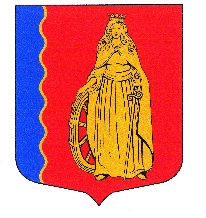 МУНИЦИПАЛЬНОЕ ОБРАЗОВАНИЕ«МУРИНСКОЕ ГОРОДСКОЕ ПОСЕЛЕНИЕ»ВСЕВОЛОЖСКОГО МУНИЦИПАЛЬНОГО РАЙОНАЛЕНИНГРАДСКОЙ ОБЛАСТИСОВЕТ ДЕПУТАТОВ ЧЕТВЕРТОГО СОЗЫВАРЕШЕНИЕ«21» июня 2023 г.                               г. Мурино                                                   № 292     В соответствии с Федеральным законом от 06.10.2003 № 131-ФЗ «Об общих принципах организации местного самоуправления в Российской Федерации», решением совета депутатов муниципального образования «Муринское сельское поселение» Всеволожского муниципального района Ленинградской области от 19.05.2006 № 25 «Об утверждении Положения о порядке владения, пользования и распоряжения муниципальным имуществом, находящемся в муниципальной собственности и Положения о Комиссии по вопросам распоряжения имуществом муниципального образования «Муринское сельское поселение», Уставом муниципального образования «Муринское городское поселение» Всеволожского муниципального района Ленинградской области, с учетом обращения ООО «Оникс» советом депутатов принятоРЕШЕНИЕ:1. Принять из собственности общества с ограниченной ответственностью «Оникс» (ИНН 4705045632) в собственность муниципального образования «Муринское городское поселение» Всеволожского муниципального района Ленинградской области следующее недвижимое имущество:- магистраль № 5 ПК7+28,56-ПК 10+40,00 (строительство правой части основного хода) с кадастровым номером 47:07:0722001:123259 с назначением: «7.4 Сооружения дорожного транспорта», протяженностью 311 м, расположенного по адресу: Ленинградская область, Всеволожский район, Муринское городское поселение;- магистраль № 5 ПК8+31,08-ПК 10+40,00 (строительство бокового проезда) с кадастровым номером 47:07:0722001:123260 с назначением: «7.4 Сооружения дорожного транспорта», протяженностью 209 м, расположенного по адресу: Ленинградская область, Всеволожский район, Муринское городское поселение;- наружное освещение с кадастровым номером 47:07:0722001:123256 с назначением: «1.1 Сооружения электроэнергетики», протяженностью 190 м, расположенного по адресу: Ленинградская область, Всеволожский район, Муринское городское поселение;- наружное освещение с кадастровым номером 47:07:0722001:123257 с назначением: «1.1 Сооружения электроэнергетики», протяженностью 285 м, расположенного по адресу: Ленинградская область, Всеволожский район, Муринское городское поселение;- ливневая канализация с кадастровым номером 47:07:0722001:123255 с назначением: «10.3 Сооружения канализации», протяженностью 204 м, расположенного по адресу: Ленинградская область, Всеволожский район, Муринское городское поселение;- ливневая канализация с кадастровым номером 47:07:0722001:123258 с назначением: «10.3 Сооружения канализации», протяженностью 119 м, расположенного по адресу: Ленинградская область, Всеволожский район, Муринское городское поселение.2. Администрации муниципального образования «Муринское городское поселение» Всеволожского муниципального района Ленинградской области осуществить необходимые мероприятия для принятия объектов недвижимого имущества, указанных в пункте 1 настоящего решения, в муниципальную собственность.3. Опубликовать настоящее решение в газете «Муринская панорама» и на официальном сайте в информационно-телекоммуникационной сети Интернет www.администрация-мурино.рф.4. Настоящее решение вступает в силу со дня его принятия.5. Контроль за исполнением настоящего решения возложить на постоянную комиссию по вопросам местного самоуправления, гласности, использования земель, законности и правопорядка.Глава муниципального образования                                                        Д.В. Кузьмин О приеме в собственность муниципального образования «Муринское городское поселение» Всеволожского муниципального района Ленинградской области недвижимого имущества